   KIMLE											3. Napirendi pontELŐTERJESZTÉSTárgy: Kimlei Közös Önkormányzati Hivatalban foglalkoztatott köztisztviselők 2020. évi illetménykiegészítéséről szóló rendelet elfogadásaTisztelt Képviselő-testület!A köztisztviselők illetménye alapilletményből, illetménykiegészítésből és illetménypótlékból áll. Az illetményalap mértéke közvetlenül befolyásolja a köztisztviselő illetményét, és illetményének valamennyi elemét (az alapilletmény, az illetménykiegészítés és az illetménypótlék mértékét). A Magyarország 2020. évi központi költségvetéséről szóló 2019. évi LXXI. törvény (a továbbiakban: Kvtv.) 58. § (1) bekezdése értelmében a Kttv. 132. §-a szerinti illetményalap a 2020. évben is 38.650 forint lesz. Ugyanezen szakasz (6) bekezdésében foglaltak értelmében a helyi önkormányzat képviselőtestülete rendeletben a 2020. évben – az önkormányzat saját forrásai terhére – a képviselőtestület hivatalánál foglalkoztatott köztisztviselők vonatkozásában – a Kttv-ben foglaltaktól eltérően – az (1) bekezdésben meghatározottnál magasabb összegben is megállapíthatja az illetményalapot. Ennek az illetményalap emelésének ellentételezését szolgáló, az alacsonyabb jövedelmi helyzetű önkormányzatok számára 2019. évben rendelkezésre álló pályázati forrás 2020. évben beépült az önkormányzati hivatalok alaptámogatásába, az alábbiak szerint:Az elismert hivatali létszám alapján folyósított támogatás fajlagos összege:2019-ben 4.580.000 Ft /fő/év2020-ban 5.450.000 Ft/fő/évA kötelező legkisebb munkabér (minimálbér) és a garantált bérminimum megállapításáról szóló 367/2019. (XII. 30.) Korm. rendelet 2. § (2) bekezdésében foglaltak szerint a legalább középfokú iskolai végzettséget, vagy középfokú szakképzettséget igénylő munkakörben foglalkoztatott munkavállaló részére alapbérként megállapított garantált bérminimum a teljes munkaidő teljesítése esetén jelenleg 210.600,- Ft.  A középiskolai (érettségi) végzettségű köztisztviselők esetében az 1-14 számú fizetési fokozatok alapján megállapított illetmény a fenti garantált bér minimumot sem éri el. Ennél magasabb összegű illetmény a bértábla alapján a legalább 33 év közszolgálati jogviszony alapján besorolt érettségi végzettségű köztisztviselő részére állapítható meg, ami bérfeszültséget okoz. Az esetlegesen megüresedő álláshelyek betöltésével kapcsolatban az elmúlt évek tapasztalatai alapján egyértelműen elmondható, hogy a pályázók már nemcsak a közszféra és a versenyszféra között súlyoznak döntésük során, hanem a Polgármesteri Hivatalok között is differenciálnak, annak függvényében, hogy hol mekkora összegű az illetményalap, ami az új kollégák kiválasztása szempontjából és a meglévő kollégák megtartása szempontjából is releváns tényező. A fent részletezett indokok alapján, valamint a szakmailag kiemelkedő munkát végző köztisztviselő megtartása, illetve állományunkba történő felvétele érdekében javaslom, hogy – a környező önkormányzatok által alkalmazott illetményalapokhoz közelítve – a Tisztelt Képviselő-testület a Kvtv. 58. § (6) bekezdésében biztosított jogkörével élve a köztisztviselők illetményalapját a 2020. évben 50.000,- Ft-ban határozza meg.Továbbá szükséges a közszolgálati tisztviselőt megillető cafetéria keretet meghatározása is. A Kvtv. 58. § (4) bekezdése a közszolgálati tisztviselők éves cafetéria keretét – figyelembe véve az illetményalap összegének emelését - változatlanul bruttó 200.000,- Ft-ban határozza meg. Az előadottak alapján kérem a Tisztelt Képviselő-testületet, hogy a közös hivatal közszolgálati tisztviselőinek a 2020. évi illetménykiegészítéséről szóló önkormányzati rendelet tervezetét megtárgyalni és elfogadni szíveskedjen!Ásványráró, 2020. január 27.	Frank Szilvia s.k.	 jegyző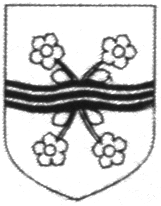 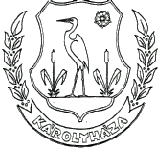 